2019 Christian County Fair 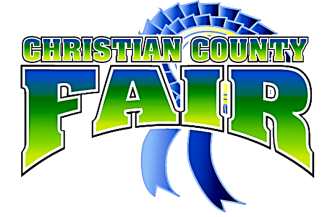 Sheep ShowFriday, July 19thMust Check In By:	3:45 PM			Superintendent:	Tyler FoxShow Time:		4:30 PM			Judge:		TBALocation:		Livestock Pavilion Breeds:	Dorpers, Cheviot, Columbia, Corriedale, Dorset, Hampshire, Montadale, Oxford, Rambouillet, Shropshire, Southdown, Suffock, Natural Colored Wool, Crossbred, Other Breeds, & Market Lambs. There will be an entry fee $2/ entry on Sheep. Exhibitors must be registered 4-H members, FFA members, or a youth agriculture organization in good standing, from throughout Missouri.Classes:Spring Ewe Lamb – born after Jan. 1, 2019Fall Ewe Lamb – born Sept. 1 – Dec. 31, 2018Ewe – at least 1 year of age and under 2 yearsAged Ewes – over 2 years of agePair of Ewe Lambs Pair of Yearling Ewes Grand Champion EweReserve Grand Champion EweSpring Ram Lamb – born after Jan. 1, 2019Fall Ram Lamb – born Sept. 1 – Dec. 31, 2018Ram – at least 1 year of age and under 2 yearsAged Ram – Over 2 years of agePair of Ram Lambs Grand Champion RamReserve Grand Champion RamBest Flock Overall –One Ram and 3 ewes of various ages. Market Lambs  (Ewe lambs shown in Market Lamb Class cannot be shown in Ewe Lamb Class)Grand Champion Market LambReserve Grand Champion Market LambPeeWee Showmanship Class – 5 years and UnderShowmanship Class – 6 -11 years of age as of January 1Showmanship Class – 12 years to 16 years old as of January 1Showmanship Class –  17 years – 21 years of age as of January 1